    								     Angle Relationships – Day _______Name: _____________________________						 Hour: _________Advanced Angle Relationships: Homework #2In the figure,  are opposite rays.  bisects , and  bisects . Show your work. Justify steps! 1. If  and , find . 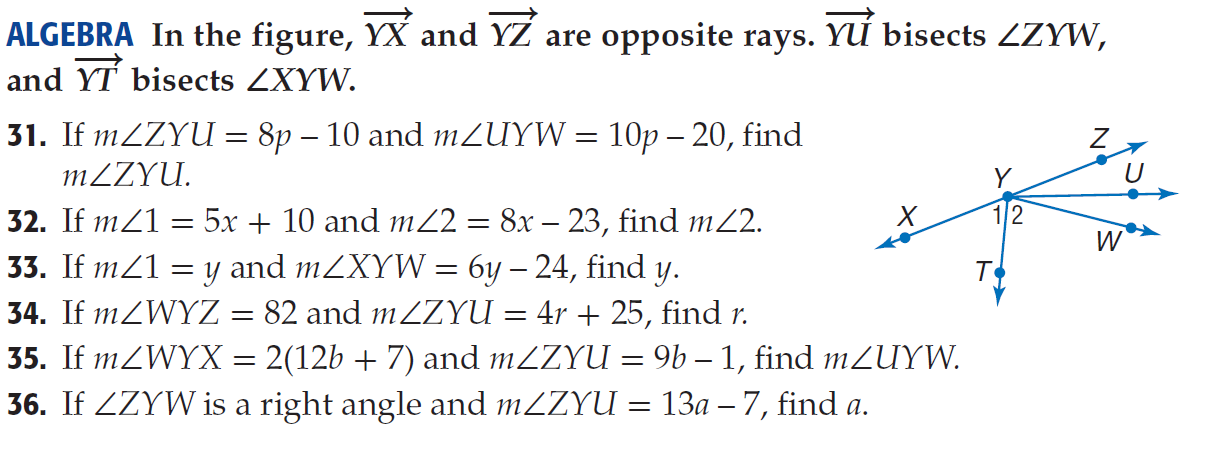 2. If the  and the , find . 3. If  and , find y. 4. if  and , find r. 5. If  and , find . Find x and the measure of each angle. Justify steps!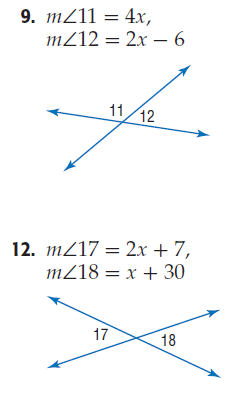 6.								7.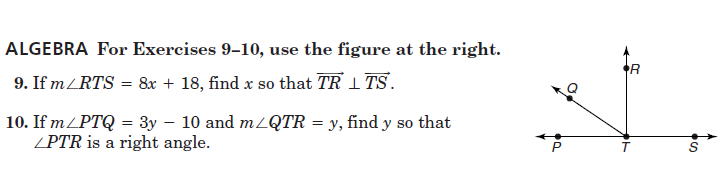 8. 9.10. Find m<T if m<t is 20 more than four times the measure of its supplement. 11. Find the measures of the two complementary angles: <A and <B, if <A is four times less than <B. 